П О С Т А Н О В Л Е Н И Еот 22.07.2022   № 692г. МайкопО внесении изменения в перечень технологических схем предоставления муниципальных услуг муниципального образования «Город Майкоп»В соответствии с постановлением Администрации муниципального образования «Город Майкоп» от 22.06.2022 №595 «Об утверждении административного регламента предоставления муниципальной услуги «Согласование проведения переустройства и (или) перепланировки помещения в многоквартирном доме», п о с т а н о в л я ю:1. Внести изменение в перечень технологических схем предоставления муниципальных услуг муниципального образования «Город Майкоп», утвержденный постановлением Администрации муниципального образования «Город Майкоп» от 15.07.2021 № 766 
«Об утверждении перечня технологических схем предоставления муниципальных услуг муниципального образования «Город Майкоп» 
(в редакции постановления Администрации муниципального образования «Город Майкоп» от 16.12.2021 № 1389), изложив пункт 2 в следующей редакции:«».2. Опубликовать настоящее постановление в газете «Майкопские новости» и разместить на официальном сайте Администрации муниципального образования «Город Майкоп».3. Настоящее постановление вступает в силу со дня его официального опубликования.Глава муниципального образования«Город Майкоп»                                                                              Г.А. Митрофанов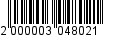 Администрация муниципального образования «Город Майкоп»Республики Адыгея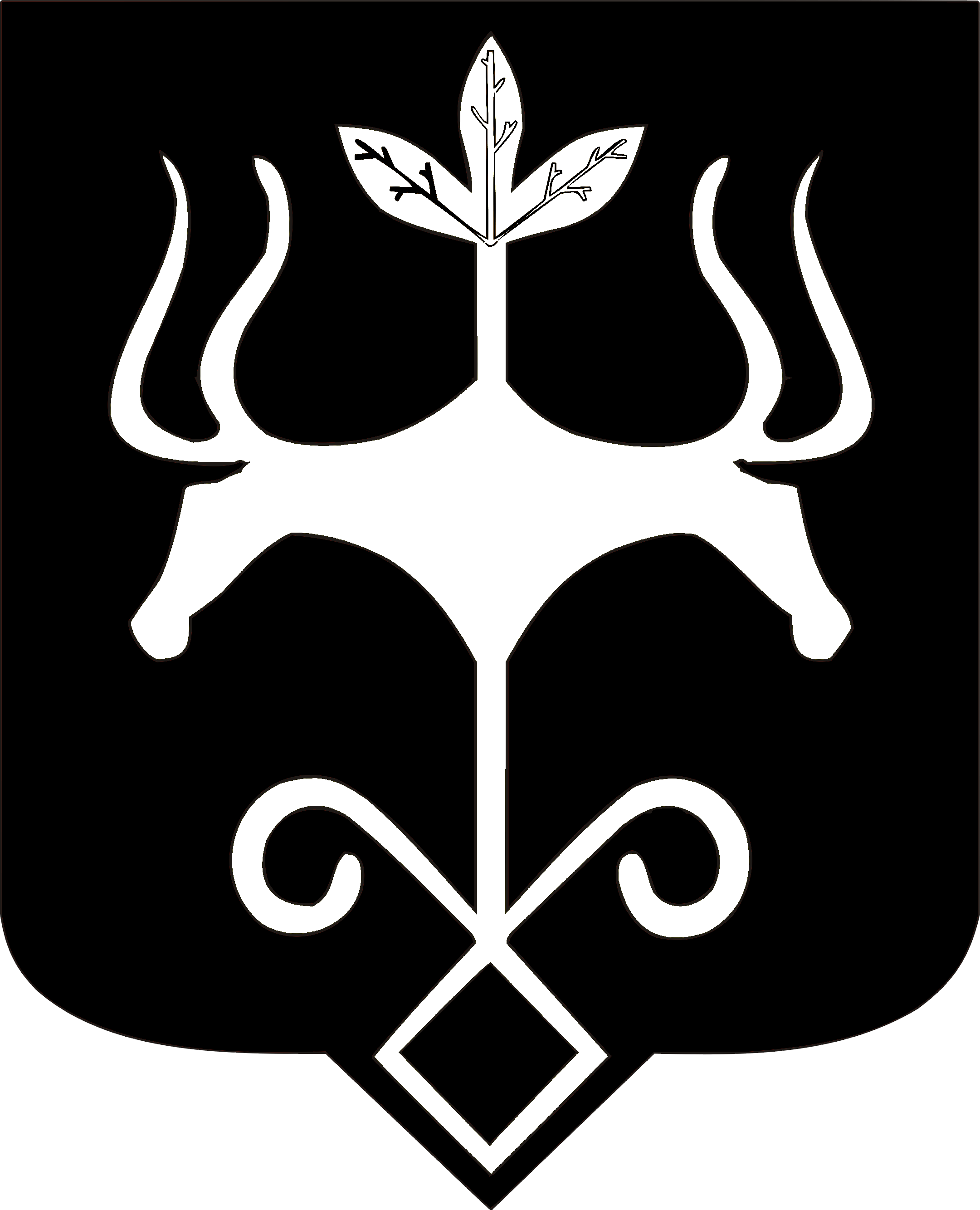 Адыгэ Республикэммуниципальнэ образованиеу«Къалэу Мыекъуапэ» и Администрацие2Технологическая схема предоставления муниципальной услуги «Согласование проведения переустройства и (или) перепланировки помещения в многоквартирном доме»Управление архитектуры и градостроительства муниципального образования «Город Майкоп»